FORMULAIRE DE CANDIDATURE MON TERRITOIRE DE PRÉVENTION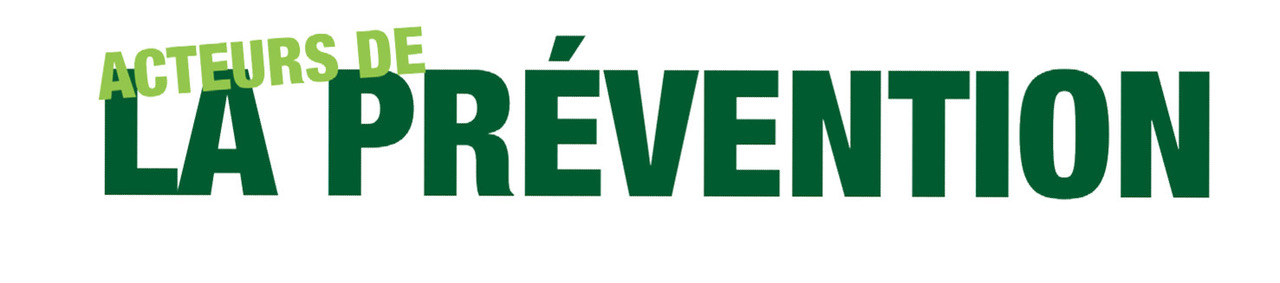 APPEL A CANDIDATURES 2019Initiatives locales originales ayant déjà contribué à un changement d’habitude significatif pour l’amélioration de la santé d’une communautéCe dossier de candidature est à renvoyer par courrier postal au plus tard le vendredi 28 juin 2019à l’adresse suivante :CLUB ACTEURS DE LA PREVENTION 103 rue de Grenelle, 75007 ParisNOTE DE PRÉSENTATION Ce formulaire est lié à l’appel à candidatures lancé par le Club Acteurs de la Prévention sous le nom de « Mon territoire de prévention ». L’objectif de cette opération est de valoriser et tenter de déployer à l’échelle nationale :une action locale, originale et ludique, déjà existanteinitiée au sein d’une commune de moins de 100.000 habitantsayant permis à un territoire/un public/ un groupe d’habitants d’éviter la survenue, l’aggravation ou la propagation de maladiescréant les conditions d’un changement d’habitude en contribuant à rompre l’isolement social, et/ou géographique, et/ou numérique, et/ou économique.PIECES À JOINDRE AU DOSSIERL’intégralité des pièces suivantes sont à joindre au formulaire de candidature	Pièce d’identité du/des dépositaire(s) du dossier (recto/verso)	Les documents constitutifs de la demarche engagée et de la visibilité de l’action (articles de presse, site internet, réseaux sociaux…) et/ou éléments de mesures d’efficacité de l’action (résultats…)   thématique LIÉE A la candidatURE A cocher impérativement*	Le dépistage (maladies sexuellement transmissibles, diabète, malformations cardiaques, maladies rares génétiques, cancers…) 	La vaccination 	La prévention du surpoids et de l’obésité *Si vous considérez que votre initiative s’inscrit dans plusieurs catégories, vous nous remercions de bien vouloir sélectionner la catégorie dans laquelle vous souhaitez postulerFICHE DE PRESENTATION DU/DES CANDIDAT(S)INFORMATIONS SUR LA/LE/LES INITIATRICE(S)/INITIATEUR(S) DE L’ACTIONPhoto d’identité à insérer ci-dessus Initiateur n°1Nom : 	Prénom : 	Date de naissance : _ _ /_ _  /__ _ _ Lieu de naissance : 		Nationalité : 		Fonction : 	Téléphone : 	Adresse email : 	Adresse complète :		Pays :		Vous êtes actuellement :□ scolarisé(e)          □ actif(ve)          □ au chômage      □ à la retraite   □ autre à préciser : 	Initiateur n°2Nom : 	Prénom : 	Date de naissance : _ _ /_ _  /__ _ _ Lieu de naissance : 		Nationalité : 		Fonction : 	Téléphone : 	Adresse email : 	Adresse complète :	Pays :		Vous êtes actuellement :□ scolarisé(e)          □ actif(ve)          □ au chômage      □ à la retraite   □ autre à préciser : 	Initiateur n°3Nom : 	Prénom : 	Date de naissance : _ _ /_ _  /__ _ _ Lieu de naissance : 		Nationalité : 		Fonction : 	Téléphone : 	Adresse email : 	Adresse complète :		Pays :		Vous êtes actuellement :□ scolarisé(e)          □ actif(ve)          □ au chômage      □ à la retraite   □ autre à préciser : 	FICHE SYNTHETIQUE DE PRESENTATION DE L’ACTIONDÉTAILLEZ LES COMPOSANTES DE VOTRE ACTION PAR GRANDES CATÉGORIESNaissance et objectifs du projet Méthodologie Publics touchés par l’action (enfants, étudiants, retraités, élus locaux…)Principaux résultats L’ACTION Votre action est-elle portée par une personne morale ?□ non □ ouiINFORMATIONS SUR LA PERSONNE MORALENom de la personne morale : 	Adresse : 	Code Postal : 	Ville : 	Téléphone : 	Adresse email : 	Domaine d’activité et/ou de recherche : 	N° de SIRET/SIREN : 	Effectif : 	Lien vers un site web (si existant) : 	INFORMATIONS SUR LA PERSONNE QUI REPRÉSENTE LÉGALEMENT L’ACTIONNom : 	Prénom : 	Fonction : 	Téléphone : 	Adresse email : 	INFORMATIONS SUR L’ACTION PRÉSENTÉENom du projet : 	Thématique concernée : 	Lieu(x) d’implantation de l’action : 	Date de la mise en œuvre de l’action : 	Etat actuel de développement de l’action : Estimation du budget annuel : Quelles sont les constatations qui ont conduit à mettre en place le projet ? (besoins des personnes concernées, ressources et dispositifs présents sur le territoire, idée particulière, besoin précisément identifiés…) AUTO ÉVALUATION DE L’ACTIONDans quelles mesures votre initiative peut-elle être reproductible sur votre territoire et/ou au niveau national ? Décrivez le changement d’habitude opéré par les bénéficiaires de votre initiative Veuillez précisez comment votre action a contribué à rompre l’isolement, qu’il soit culturel et/ou géographique et/ou économique et/numérique et/ou social ? Précisez le type d’isolement rompu.En quoi considérez-vous votre action comme orginale et innovante ? Votre action fait-elle collaborer des personnes issues de différentes générations ? □ non        □ ouiSi oui, quels profils d’acteurs ? (étudiants, retraités…) Votre action-a t-elle été portée par une personnalité locale ? (société civile, sportif, artiste, comédien, monde économique…) □ non        □ ouiSi oui, laquelle/lesquelles ?En quoi votre action-a-t-elle permis de répondre aux besoins du territoire et de ses acteurs ?Les lauréats s’engagent à :Mettre en œuvre ce qu’ils auront exposé pour répondre à l’éligibilité du projet Transmettre certaines précisions quant à leur projet et les pièces complémentaires demandées pour la finalisation de leur dossier de candidature ;Reconnaître le Club Acteurs de la Prévention comme partenaire du projet en faisant figurer le logo dans les supports de communication liés au projet;Présenter de manière synthétique les résultats du projet afin que ceux-ci puissent être accessibles au plus large public.Fait à : 		          Le : 	Nom(s) et signature(s) de/des initiateur(s) de l’action 